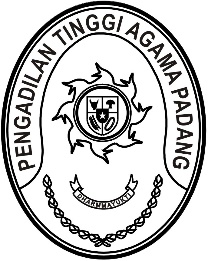 Nomor     	: W3-A/    /OT.00/6/2022	29 Juni 2022Lampiran	: -Perihal	:	Undangan Yth. Tim Penyusunan dan Penulis Buku Biografi Drs. H. Zein Ahsan, M.H.Menindaklanjuti Keputusan Wakil Ketua Pengadilan Tinggi Agama Padang nomor                                         W3-A/1777/OT.00/VI/2022 tanggal 20 Juni 2022 tentang Pembentukan Tim Penyusunan dan Penulis Buku Biografi Drs. H. Zein Ahsan, M.H., maka kami mengundang Saudara untuk hadir pada rapat  tersebut yang Insya Allah akan dilaksanakan pada :Hari/Tanggal	:	Kamis/ 30 Juni 2022Jam	:	09.00 WIB s.d. selesai Tempat	:	Ruang Rapat Pimpinan Pengadilan Tinggi Agama Padang,		Jl. By Pass KM. 24, Anak Air, PadangDemikian disampaikan, atas kehadirannya diucapkan terima kasih.Wassalam,Ketua Tim,Syafri AmrulTembusang:Ketua Pengadilan Tinggi Agama Padang